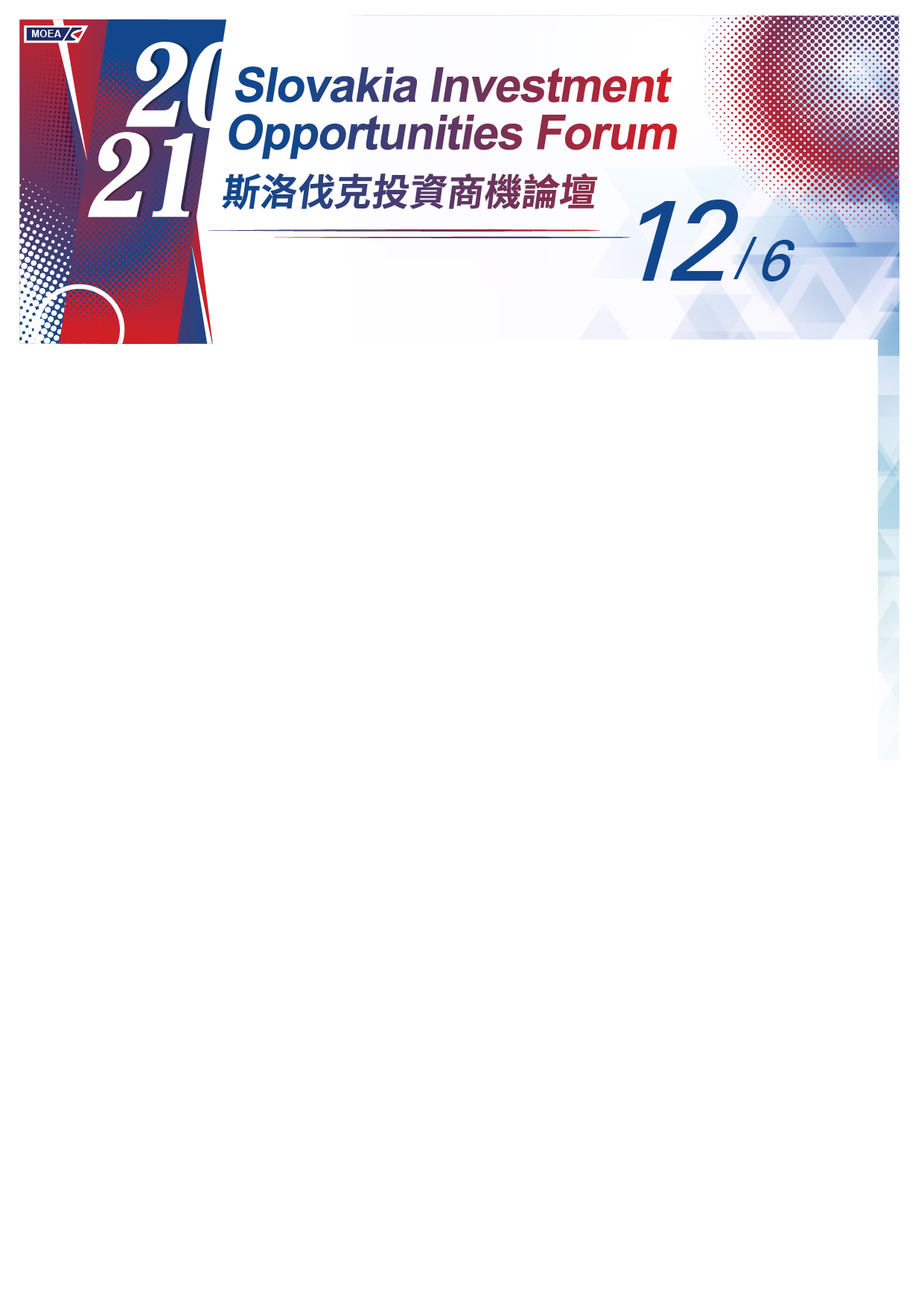 為協助臺商全球佈局、掌握海外投資機會及合作商機，經濟部投資業務處特舉辦「2021斯洛伐克投資商機論壇」，會中將邀請「斯洛伐克投資暨貿易發展局」(SARIO)投資單一窗口官員親自介紹斯國投資環境、臺商分享在斯洛伐克投資佈局之實務經驗及斯洛伐克業者及產公協會就斯國潛力投資商機等議題進行簡報，增進臺商對斯洛伐克投資環境之認識，提供臺、斯雙方業者投資交流及合作之平台。斯洛伐克擁有厚實之工業基礎，電子產業及汽車產業為該國經濟成長之重要動能，近年亦積極發展智慧及生技產業，是業者進入歐洲市場的重要門戶之一。國家發展委員會也在今年10月下旬籌組經貿考察團訪問斯洛伐克，協助業者拓展中東歐市場，成果豐碩。誠摯邀請同樣有意拓展海外市場的企業先進共襄盛舉。時間：2021年12月6日 (星期一) 13:00-15:00Time：December 6th 2021 (Monday) 13:00-15:00地點：南港展覽館2館701會議室CD區Venue：Taipei Nangang Exhibition Center, Hall 2, Conference Room 701暫定議程Tentative Agenda：本次活動全程以英文進行 This forum will be conducted in English *本次活動開幕式及致詞由外交部主辦，斯洛伐克投資商機論壇由經濟部投資業務處主辦時間 Time活動內容 Agenda13:00-13:30報到 Registration13:30-14:00開幕儀式及引言 Grand Opening Ceremony and Opening Remarks2021斯洛伐克投資商機論壇 2021 Slovakia Investment Opportunities Forum2021斯洛伐克投資商機論壇 2021 Slovakia Investment Opportunities Forum14:10-14:20斯洛伐克投資環境簡介 Slovakia’s Investment Climate 斯洛伐克投資暨貿易發展局(SARIO) Dominik Susa投資組組長暨副執行長Dominik Susa, Head of Investment Projects Department & Deputy CEO, SARIO14:20-14:30臺商投資經驗分享 Investment Experience Sharing 在斯投資臺商(邀請中)Taiwanese Company Investing in Slovakia (TBC)14:30-15:00斯洛伐克潛力投資商機 Slovakia Investment Opportunities ．	「電動車電池」-Inobat 公司 Cameron Keating 生產暨維修長“EV Battery”- Cameron Keating, Head of Production & Maintenance, Inobat．	「晶片設計」: Tachyum公司 Robert Reiner 產品行銷長“IC Design”- Robert Reiner, Head of Product Marketing, Tachyum．	「區塊鏈應用」:3IPK公司 Martin Beňuška 銷售長“Block Chain Application ”- Martin Beňuška, Head of Sales Aerospace and Defense, 3IPK活動報名表活動報名表活動報名表活動報名表活動報名表活動報名表基於防疫考量，本活動採實聯制。敬請於活動報名表中提供下列資訊：基於防疫考量，本活動採實聯制。敬請於活動報名表中提供下列資訊：基於防疫考量，本活動採實聯制。敬請於活動報名表中提供下列資訊：基於防疫考量，本活動採實聯制。敬請於活動報名表中提供下列資訊：基於防疫考量，本活動採實聯制。敬請於活動報名表中提供下列資訊：基於防疫考量，本活動採實聯制。敬請於活動報名表中提供下列資訊：公司中文名稱(敬請填寫全名)公司中文名稱(敬請填寫全名)產業別產業別得參照經濟部行業別分類系統Company name Company name 序姓名職稱連絡方式連絡方式連絡方式1中文姓名中文職稱電話: 公司:                      分機手機(選填):   電郵:  電話: 公司:                      分機手機(選填):   電郵:  電話: 公司:                      分機手機(選填):   電郵:  1英文姓名英文職稱電話: 公司:                      分機手機(選填):   電郵:  電話: 公司:                      分機手機(選填):   電郵:  電話: 公司:                      分機手機(選填):   電郵:  2中文姓名中文職稱電話: 公司:                      分機手機(選填):   電郵:  電話: 公司:                      分機手機(選填):   電郵:  電話: 公司:                      分機手機(選填):   電郵:  2英文姓名英文職稱電話: 公司:                      分機手機(選填):   電郵:  電話: 公司:                      分機手機(選填):   電郵:  電話: 公司:                      分機手機(選填):   電郵:  表格填寫完畢敬請E-mail至活動專案信箱：2021tsmeeting@gmail.com進行報名活動單位將於報名截止後發送報名成功確認信，如有任何疑問歡迎撥打 (02) 2940-8209活動報名專線來電詢問表格填寫完畢敬請E-mail至活動專案信箱：2021tsmeeting@gmail.com進行報名活動單位將於報名截止後發送報名成功確認信，如有任何疑問歡迎撥打 (02) 2940-8209活動報名專線來電詢問表格填寫完畢敬請E-mail至活動專案信箱：2021tsmeeting@gmail.com進行報名活動單位將於報名截止後發送報名成功確認信，如有任何疑問歡迎撥打 (02) 2940-8209活動報名專線來電詢問表格填寫完畢敬請E-mail至活動專案信箱：2021tsmeeting@gmail.com進行報名活動單位將於報名截止後發送報名成功確認信，如有任何疑問歡迎撥打 (02) 2940-8209活動報名專線來電詢問表格填寫完畢敬請E-mail至活動專案信箱：2021tsmeeting@gmail.com進行報名活動單位將於報名截止後發送報名成功確認信，如有任何疑問歡迎撥打 (02) 2940-8209活動報名專線來電詢問表格填寫完畢敬請E-mail至活動專案信箱：2021tsmeeting@gmail.com進行報名活動單位將於報名截止後發送報名成功確認信，如有任何疑問歡迎撥打 (02) 2940-8209活動報名專線來電詢問注意事項&防疫規範注意事項&防疫規範本次活動名額有限，敬請於2021年12月1日(三)以前截止報名，以免向隅 (每家企業至多2名報名參加，活動單位將於報名截止後發送報名成功確認信)。基於防疫考量，本活動將採座位分區、動線分流，參與本活動之來賓敬請配合工作人員之動線指引，維持安全社交距離，並於活動後進行自主健康管理。本活動採實聯制，入場進行證件核對，並請遵守防疫相關規定。為維護健康安全及活動品質，敬請自備口罩並全程配戴；入場測量體溫超過37.5°C者謝絕進入會場。如欲取消報名資格，請於活動日前三個工作天通知。交通及停車費敬請自理。主辦單位將保留本活動之調整與更改或取消之權利。本次活動名額有限，敬請於2021年12月1日(三)以前截止報名，以免向隅 (每家企業至多2名報名參加，活動單位將於報名截止後發送報名成功確認信)。基於防疫考量，本活動將採座位分區、動線分流，參與本活動之來賓敬請配合工作人員之動線指引，維持安全社交距離，並於活動後進行自主健康管理。本活動採實聯制，入場進行證件核對，並請遵守防疫相關規定。為維護健康安全及活動品質，敬請自備口罩並全程配戴；入場測量體溫超過37.5°C者謝絕進入會場。如欲取消報名資格，請於活動日前三個工作天通知。交通及停車費敬請自理。主辦單位將保留本活動之調整與更改或取消之權利。本次活動名額有限，敬請於2021年12月1日(三)以前截止報名，以免向隅 (每家企業至多2名報名參加，活動單位將於報名截止後發送報名成功確認信)。基於防疫考量，本活動將採座位分區、動線分流，參與本活動之來賓敬請配合工作人員之動線指引，維持安全社交距離，並於活動後進行自主健康管理。本活動採實聯制，入場進行證件核對，並請遵守防疫相關規定。為維護健康安全及活動品質，敬請自備口罩並全程配戴；入場測量體溫超過37.5°C者謝絕進入會場。如欲取消報名資格，請於活動日前三個工作天通知。交通及停車費敬請自理。主辦單位將保留本活動之調整與更改或取消之權利。本次活動名額有限，敬請於2021年12月1日(三)以前截止報名，以免向隅 (每家企業至多2名報名參加，活動單位將於報名截止後發送報名成功確認信)。基於防疫考量，本活動將採座位分區、動線分流，參與本活動之來賓敬請配合工作人員之動線指引，維持安全社交距離，並於活動後進行自主健康管理。本活動採實聯制，入場進行證件核對，並請遵守防疫相關規定。為維護健康安全及活動品質，敬請自備口罩並全程配戴；入場測量體溫超過37.5°C者謝絕進入會場。如欲取消報名資格，請於活動日前三個工作天通知。交通及停車費敬請自理。主辦單位將保留本活動之調整與更改或取消之權利。